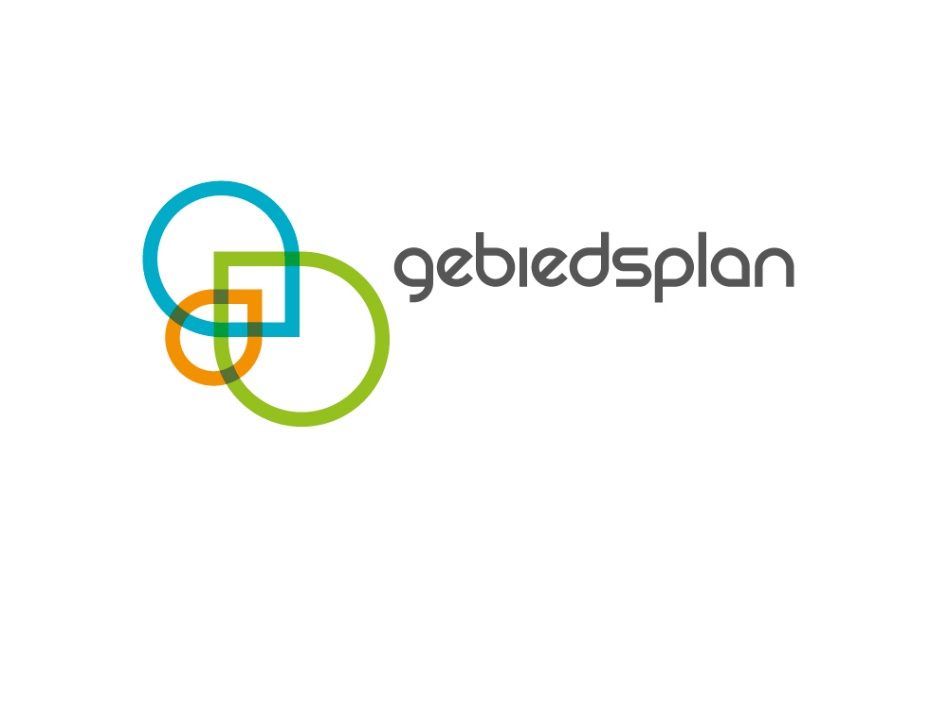 AgendaVaststellen van de agenda en notulen van de vorige keer.Actie punten vorige vergadering.Angelic geeft uitleg over de openstaande punten, vragen van de vorige vergadering.Energiek MoerdijkDimph komt uitleg geven over wat zij doen en waarvoor ze te benaderen zijn. 
Sociaal WerkerFemke geeft uitleg over de functie van haar als sociaal werker voor NoorhoekPauzeGebiedsplannen
Er wordt uitleg gegeven over de website van gebiedsplannenNieuwe Kernkaarten
Volgende vergaderingenWaar is behoefte aanVolgende dorpstafel 20 september voor nieuwe inwonersWat verder ter tafel komtafsluitingBetreft overleg:Dorpstafel NoordhoekLocatie:Café de Kroon Datum overleg:Woensdag 24 mei 2023Aanvang/ einde:19:30 – 21:30 uurVoorzitter:Notulist:Tineke van DijkhorstHellen BurgersGenodigd:Leden van dorpstafel